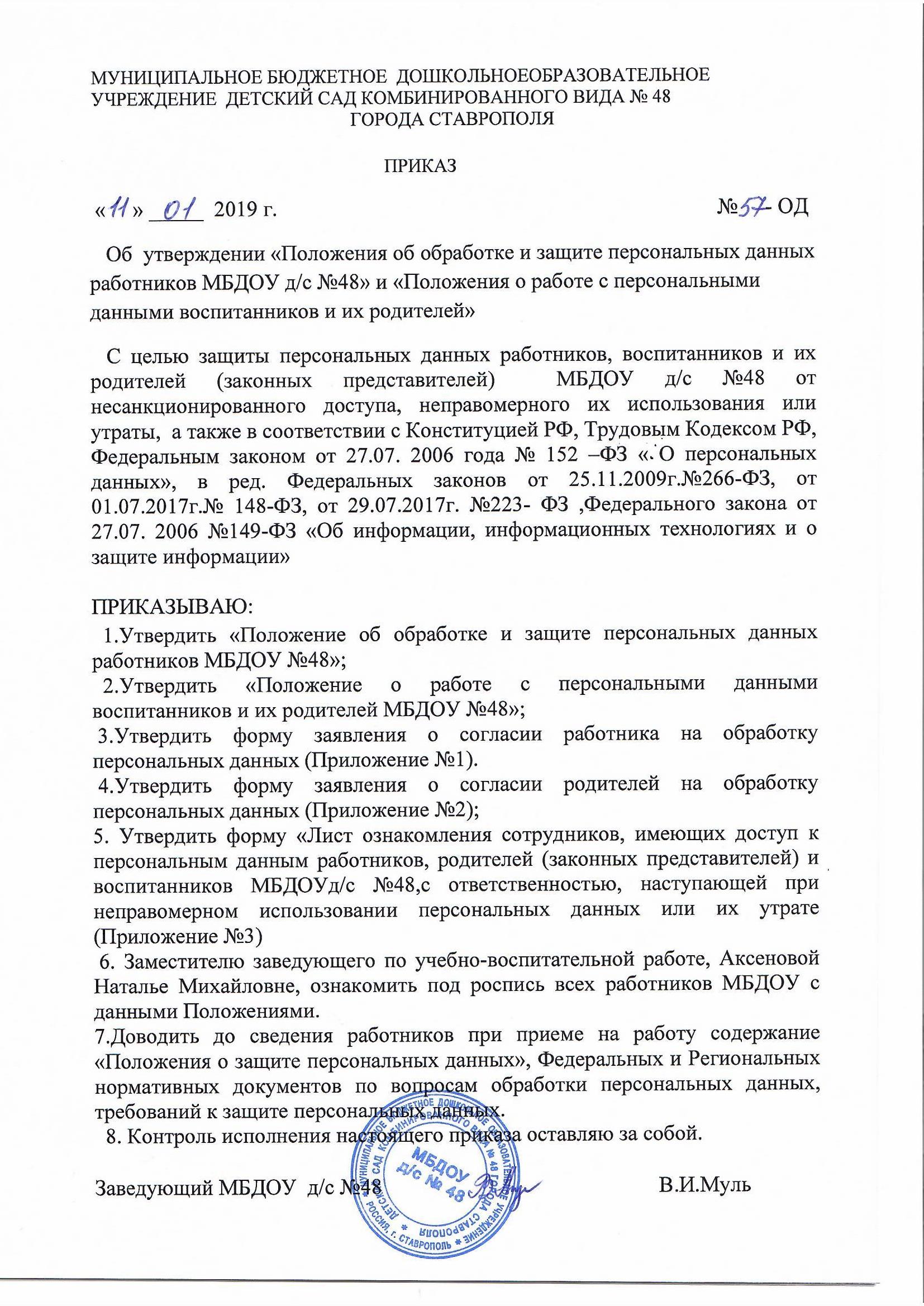 Приложение №1                                                                                            к приказу № 57-ОД  от 11.01.2019 г.           СОГЛАСИЕработника на обработку персональных данныхЯ, ________________________________________________________________________________						(ф.и.о. работника)зарегистрированный (ая) по адресу: ___________________________________________________паспорт серия _______ № _____________, выдан ___________________________________________________________________________________________________________________________________________________________________________________________________________ в соответствии со ст. 9 Федерального закона от 27.07.2006г. № 152-ФЗ «О защите персональных данных» даю согласие на обработку своих персональных данных МБДОУ д/с № 48, расположенному по адресу: Ставрополь, Дзержинского, 178а именно: совершение действий, предусмотренных п. 3 ст. 3 Федерального закона № 152-ФЗ со всеми данными, которые находятся в распоряжении МБДОУ д/с № 48 с целью начисления заработной платы, исчисления и уплаты предусмотренных законодательством РФ налогов, сборов и взносов на обязательное социальное и пенсионное страхование, представления организацией-работодателем установленной законодательством отчетности в отношении физических лиц, в том числе сведений персонифицированного учета в Пенсионный фонд РФ, сведений подоходного налога в ФНС РФ, сведений в ФСС РФ, предоставлять сведения в банк для оформления банковской карты и перечисления заработной платы на карты, и третьим лицам для оформления полиса ДМС, а также предоставлять сведения в случаях, предусмотренных федеральными законами и иными нормативно-правовыми актами, следующих моих персональных данных: 1. Перечень персональных данных, на обработку которых дается согласие:фамилия, имя, отчество (в т.ч. предыдущие), паспортные данные или данные документа, удостоверяющего личность, дата рождения, место рождения, гражданство,отношение к воинской обязанности и иные сведения военного билета и приписного удостоверения,данные документов о профессиональном образовании, профессиональной переподготовки, повышении квалификации, стажировке,данные документов о подтверждении специальных знаний,данные документов о присвоении ученой степени, ученого звания, списки научных трудов и изобретений и сведения о наградах и званиях,знание иностранных языков,семейное положение и данные о составе и членах семьи,сведения о социальных льготах, пенсионном обеспечении и страховании,данные документов об инвалидности (при наличии),данные медицинского заключения (при необходимости),стаж работы и другие данные трудовой книжки и вкладыша к трудовой книжке,должность, квалификационный уровень,сведения о заработной плате (доходах), банковских счетах, картах,адрес места жительства (по регистрации и фактический), дата регистрации по указанному месту жительства,номер телефона (стационарный домашний, мобильный),данные свидетельства о постановке на учет в налоговом органе физического лица по месту жительства на территории РФ (ИНН),данные страхового свидетельства государственного пенсионного страхования,данные страхового медицинского полиса обязательного страхования граждан.2. Перечень действий, на совершение которых дается согласие:Разрешаю МБДОУ д/с № 48 производить с моими персональными данными действия (операции), определенные статьей 3 Федерального закона от 27.07.2006 №152-ФЗ, а именно: сбор, систематизацию, накопление, хранение, уточнение (обновление, изменение), использование, распространение (в том числе передачу), обезличивание, блокирование, уничтожение персональных данных.Обработка персональных данных может осуществляться как с использованием средств автоматизации, так и без их использования (на бумажных носителях).3. Согласие на передачу персональных данных третьим лицам: Разрешаю обмен (прием, передачу, обработку) моих персональными данных между МБДОУ д/с № 48 и третьими лицами в соответствии с заключенными договорами и соглашениями, в целях соблюдения моих законных прав и интересов.4. Сроки обработки и хранения персональных данных:Обработка персональных данных, прекращается по истечении семи лет после окончания трудового договора работника. В дальнейшем бумажные носители персональных данных находятся на архивном хранении (постоянно или 75 лет), а персональные данные работников на электронных носителях удаляются из информационной системы. 
Согласие на обработку данных (полностью или частично) может быть отозвано субъектом персональных данных на основании его письменного заявления.Права и обязанности в области защиты персональных данных мне разъяснены.Настоящее согласие действует с «____» ___________г.______________ /ф.и.о. работника/  «____»_______________г.         (подпись)				          (дата подписи)Приложение №2                                                                                              к приказу № 57-ОД  от 11.01.2019 г.           ПИСЬМЕННОЕ СОГЛАСИЕгражданина на обработку персональных данныхЯ(мать)__________________________________________________________________________(фамилию, имя, отчество)Проживающая по адресу:___________________________________________________________ (полный адрес субъекта персональных данных)Основной документ, удостоверяющий личность________________________________________(паспорт, или документ его замещающий) _________________________________________________________________________________(указать номер, сведения о дате выдачи документа и выдавшем его органе)Я(отец)__________________________________________________________________________ (фамилию, имя, отчество)Проживающий по адресу:___________________________________________________________ (полный адрес субъекта персональных данных)Основной документ, удостоверяющий личность________________________________________(паспорт, или документ его замещающий) _________________________________________________________________________________ (указать номер, сведения о дате выдачи документа и выдавшем его органе)Даю согласие на обработку моих персональных данных и моего ребенка: _________________________________________________________________________________(фамилию, имя, отчество, дата рождения ребенка)Установочные данные (фамилия, имя, отчество, место рождения, гражданство, национальность, образование, удостоверение личности), адреса (регистрации и/или проживания), родственные связи, дети, гражданские состояния, трудовая деятельность и т.д. сотрудниками МБДОУ д/с  № 48 г. Ставрополя (Оператор), расположенного по адресу: г. Ставрополь, ул. Дзержинского, 178 , а также даю согласие на проведение следующих действий с моими персональными данными и данными моего ребенка: ввод в базу данных; сбор; систематизацию; накопление; хранение; уточнение (обновление, изменение); распечатка документов, обязанность предоставить которые лежит на гражданине. Настоящим я признаю и подтверждаю, что в случае необходимости предоставления (получения) персональных данных для достижения указанных выше целях, Оператор вправе в необходимом объеме раскрывать для совершения вышеуказанных действий мои персональные данные таким третьим лицам, а также предоставлять таким лицам соответствующие документы, содержащую такую информацию. Я ознакомлен, что данное согласие мною может быть отозвано заранее, в случае моего письменного обращения к Оператору, обрабатывающему мои персональные данные и ребенка. Даю согласие на размещение сведений составляющих персональные данные мои и моего ребенка на официальном сайте учреждения в информационной системе далее – ИАС «Аверс: Управление ДОО»), на официальном сайте Оператора: .StavSad48.ruДаю согласие на проведение мероприятий по оказанию психолого-педагогической помощи (в том числе психологической диагностики) и социальной помощи ребенку. Все положения письменного согласия мне __________________ разъяснены и понятны (подпись)                    «___»_______________201 г (подпись)   Приложение  № 3                                                                                              к приказу № 57-ОД  от 11.01.2019 г.           Лист ознакомления сотрудников, имеющих доступ к персональным данным работников, воспитанников и их родителей (законных представителей) МБДОУ д/с №48, с ответственностью, наступающей при неправомерном  использовании персональных данных или их утратеЯ___________________________________________________________(фамилия, имя, отчество)_____________________________________________________________________________                                                      (занимаемая должность)   Ознакомлена с положениями:    главы 14  Трудового Кодекса РФ;  Федерального закона ««Об информации, информационных технологиях и о защите информации»;  Федерального закона « О персональных данных» от27.07.2006г. №152-ФЗ,, в ред. Федеральных законов от 25.11.2009г.№266-ФЗ, от 01.07.2017г.№ 148-ФЗ, от 29.07.2017г. №223- ФЗ; «Положением об обработке и защите персональных данных работников МБДОУ №48»;  «Положением о работе с персональными данными воспитанников и их родителей МБДОУ №48».   Получая доступ к персональным данным, обязуюсь производить их обработку в строгом соответствии с вышеуказанными нормативно- правовыми актами.  Я поставлена в известность о том, что за нарушение режима защиты, обработки и порядка использования персональных данных несу дисциплинарную, административную, гражданско - правовую и уголовную ответственность в соответствии с законодательством РФ.